Приложение 1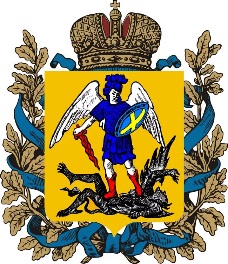 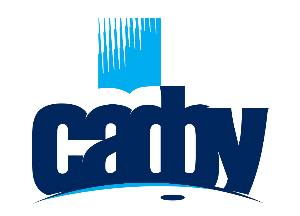 ПРОГРАММА РЕГИОНАЛЬНОЙ КОНФЕРЕНЦИИ «ЯРМАРКА ВАКАНСИЙ ПЕДАГОГИЧЕСКИХ КАДРОВ 2020»28 февраля 2020 годаМесто проведения: ФГАОУ ВО «Северный (Арктический) федеральный университет имени М.В. Ломоносова» (г. Архангельск, ул. Набережная Северной Двины,  д. 17)Место проведения: ФГАОУ ВО «Северный (Арктический) федеральный университет имени М.В. Ломоносова» (г. Архангельск, ул. Набережная Северной Двины,  д. 17)09.30 – 10.30Регистрация участников конференции10.30 – 12.30Пленарное заседание. Основная часть  10.30 – 12.3010.30 – 10.40 Приветственное словоКудряшова Елена Владимировна, ректор ФГАОУ ВО «Северный (Арктический) федеральный университет имени                                            М.В. Ломоносова»Полухин Олег Вячеславович, министр образования и науки Архангельской областиВиткова Ольга Константиновна, председатель комитета                                по культурной политике, образованию и науке Архангельского областного Собрания депутатов седьмого созыва 10.40 – 11.20 «Подготовка кадров для реализации национального проекта «Образование» на территории Архангельской области»Ковалева Юлия Леонидовна, заместитель министра образования и науки Архангельской области  11.20 – 11.50 «О реализации программы «Земский учитель» на территории Архангельской области»Ковалева Юлия Леонидовна, заместитель министра образования и науки Архангельской области  11.50 – 12.10«О подготовке педагогических кадров в ФГАОУ ВО «Северный (Арктический) федеральный университет имени                                         М.В. Ломоносова»Морозова Людмила Владимировна, проректор 
по образовательной деятельности ФГАОУ ВО «Северный (Арктический) федеральный университет имени                                            М.В. Ломоносова»12.10 – 12.30«О потребности образовательных организаций Архангельской области в педагогических кадрах»Самухин Николай Сергеевич, начальник отдела профессионального образования управления развития системы образования министерства образования и науки Архангельской области12.30 – 13.30Обед13.30 – 15.00Ярмарка вакансий педагогических кадров(1, 2 этаж главного корпуса САФУ)